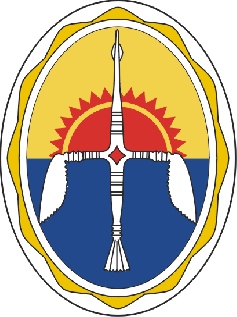 Муниципальное бюджетное  дошкольное  образовательное  учреждение «Детский  сад  «Северок» с. Ванавара»                    Эвенкийского муниципального района                                  Красноярского края	                  С.Ванавара, Эвенкийский  район, Красноярский край, 648490; факс ______; тел. 83917731116    ОКПО 35137393                                ОГРН 1028800002293                     ИНН/КПП 8803000972/880301001ПРИКАЗ11.01.2021г.                                                                                № 3«Об утвержденииПоложения об организации питания МБДОУ «Детский сад «Северок» С.Ванавара» ЭМР Красноярского краяНа основании         п.11 ч. 1 ст. 15 Федерального закона от 06.10.2003 № 131-ФЗ "Об общих принципах организации местного самоуправления в Российской Федерации", п. 3 ч. 1 ст. 9, ч.2 ст. 65 Федерального закона от 29.12.2012 № 273-ФЗ "Об образовании в Российской Федерации", п. 10 ч. 1 ст. 11 Устава Эвенкийского муниципального района, Приказа Управления образования Администрации ЭМР № 178 от 08.12.2020 года       ПРИКАЗЫВАЮ:1.Утвердить и ввести в действие с 01 января 2021 года Положение об организации питания в  МБДОУ «Детский сад «Северок» с.Ванавара» ЭМР.     2.Контроль исполнения настоящего приказа оставляю за собой.Заведующая МБДОУ «Детский сад «Северок» с.Ванавара»  ЭМР                                                                     Н.И.СизыхПоложение об организации питания в муниципальном бюджетном дошкольном образовательном учреждении «Детский сад «Северок» с. Ванавара» Эвенкийского района Красноярского края, реализующих образовательную программу дошкольного образования1. ОБЩИЕ ПОЛОЖЕНИЯ1.1. Настоящее положение устанавливает порядок организации питания детей, воспитывающихся в муниципальном бюджетном дошкольном образовательном учреждении  «Детский сад «Северок» с.Ванавара» Эвенкийского района Красноярского края, реализующих образовательную программу дошкольного образования.1.2. Основными задачами организации питания детей являются: создание условий для его социальной и экономической эффективности, направленных на обеспечение воспитанников рациональным и сбалансированным питанием, гарантирование качества и безопасности питания, пищевых продуктов, используемых в приготовлении блюд, пропаганду принципов здорового и полноценного питания.1.3. При организации питания воспитанников учреждения соблюдаются требования, установленные:техническим регламентом Таможенного союза "О безопасности пищевой продукции", принятым решением Комиссии Таможенного союза от 9 декабря 2011 г. N 880 (далее - технический регламент о безопасности пищевой продукции);техническим регламентом Таможенного союза на соковую продукцию из фруктов и овощей, принятым решением Комиссии Таможенного союза от 9 декабря 2011 г. N 882 (далее - технический регламент на соковую продукцию из фруктов и овощей);техническим регламентом Таможенного союза на масложировую продукцию, принятым Решением Комиссии Таможенного союза от 23 сентября 2011 г. N 883 (далее - технический регламент на масложировую продукцию);техническим регламентом Таможенного союза "О безопасности продукции, предназначенной для детей и подростков", принятым решением Комиссии Таможенного союза от 23 сентября 2011 г. N 797;Едиными санитарно-эпидемиологическими и гигиеническими требованиями к товарам, подлежащим санитарно-эпидемиологическому надзору (контролю), принятыми решением Комиссии Таможенного союза от 28 мая 2010 г. N 299 (далее - Единые требования);Федеральным законом от 30 марта 1999 г. N 52-ФЗ "О санитарно-эпидемиологическом благополучии населения" ;Федеральным законом от 2 января 2000 г. N 29-ФЗ "О качестве и безопасности пищевых продуктов";СанПиН 2.3.2.1940-05 "Организация детского питания", утвержденными постановлением Главного государственного санитарного врача Российской Федерации от 19 января 2005 г. N 3;СанПиН 2.4.5.2409-08 "Санитарно-гигиенические требования к организации питания обучающихся в общеобразовательных учреждениях, учреждениях начального и среднего профессионального образования", утвержденными постановлением Главного государственного санитарного врача Российской Федерации от 23 июля 2008 г. N 45;СанПиН 2.4.1.3049-13 "Санитарно-эпидемиологические требования к устройству, содержанию и организации режима работы в дошкольных организациях"; СанПиН 2.3.2.1078-01 "Гигиенические требования безопасности и пищевой ценности пищевых продуктов", утвержденными постановлением Главного государственного санитарного врача Российской Федерации от 14 ноября 2001 г. N 36;СанПиН 2.1.4.1074-01 "Питьевая вода. Гигиенические требования к качеству воды централизованных систем питьевого водоснабжения. Контроль качества", утвержденными постановлением Главного государственного санитарного врача Российской Федерации от 26 сентября 2001 г. N 24;СанПиН 2.3.2.1293-03 "Гигиенические требования по применению пищевых добавок", утвержденными постановлением Главного государственного санитарного врача Российской Федерации от 18 апреля 2003 г. № 59;Приказ Управления образования Администрации ЭМР Красноярского края от 21.12.2017г. № 142 «Об организации питания в муниципальных образовательных учреждениях Эвенкийского муниципального района, реализующих образовательную программу дошкольного образования»;Приказ Управления образования Администрации ЭМР Красноярского края от 30.01.2020г. № 29 о внесении изменений в приказ от 21.12.2017г. № 142 «Об организации питания в муниципальных образовательных учреждениях Эвенкийского муниципального района, реализующих образовательную программу дошкольного образования»; Приказ Управления образования Администрации ЭМР Красноярского края от 08.12.2020г. № 178 о внесении изменений в приказ от 30.01.2020г. № 29 «Об организации питания в муниципальных образовательных учреждениях Эвенкийского муниципального района, реализующих образовательную программу дошкольного образования».2. ОРГАНИЗАЦИОННЫЕ ПРИНЦИПЫ ПИТАНИЯ2.1. Питание детей в учреждении обеспечивается за счет бюджетных средств.2.2. Организация питания в учреждении осуществляется сотрудниками, входящими в штат учреждения.2.3. 	Доставка и закупка продуктов питания в учреждение осуществляется на контрактной основе за счет средств бюджета, с организациями по доставке продуктов питания (организации, индивидуальные предприниматели), в порядке, установленном российским законодательством о закупках товаров, работ и услуг.3. ОРГАНИЗАЦИЯ ПИТАНИЯ В УЧРЕЖДЕНИИ3.1. В целях исполнения учреждением требований по организации питания, учреждением  созданы следующие условия для организации питания детей:- предусмотрены производственные помещения для хранения, приготовления пищи, полностью оснащенные необходимым инвентарем и оборудованием (торгово-технологическим, холодильным, весоизмерительным);- предусмотрены помещения для приема пищи, снабженные соответствующей мебелью;- разработан и утвержден порядок питания детей.3.2. Питание должно обеспечивать растущий организм детей энергией и основными пищевыми веществами. При организации питания  соблюдаются возрастные физиологические нормы суточной потребности в основных пищевых веществах.3.3. В учреждении с 10,5-часовым пребыванием детей организовано 5-разовое питание.3.4. 	В учреждении имеется  примерное 10-дневное разработанное в соответствии с п. 3.2 настоящего Положения.3.5. 	В компетенцию руководителя учреждения по организации детского питания входит:- разработка и утверждение положения об организации питания воспитанников, в соответствии с санитарно-эпидемиологическими и гигиеническими требованиями и правилами;- утверждение 10-дневного  меню;- комплектование пищеблока квалифицированными кадрами;
- контроль за производственной базой пищеблока и своевременной организацией ремонта технологического и холодильного оборудования;
- контроль за соблюдением требований действующих санитарно-эпидемиологических требований;- обеспечение прохождения медицинских профилактических осмотров работниками пищеблока и обучение персонала санитарному минимуму в соответствии с установленными сроками;- утверждение ежедневного меню и его соблюдение;- обеспечение пищеблока достаточным количеством посуды, специальной одежды, санитарно-гигиенических средств, ветоши, кухонного, разделочного оборудования и уборочного инвентаря;- заключение гражданско-правовых договоров на поставку продуктов питания в соответствии с действующим законодательством;- ежемесячный анализ деятельности пищеблока;- организация бухгалтерского учета и финансовой отчетности пищеблока.
3.6. Приказом руководителя учреждения определяется ответственное лицо по организации питания - работник, в функции которого входит осуществление контроля:
- за посещением пищеблока, в том числе получающими питание за счет бюджетных средств, учетом количества фактически отпущенных порций;- за информирование родителей об ассортименте питания ребенка путем вывешивания ежедневного меню;- за санитарным состоянием пищеблока и помещения для приема пищи;- за проверкой качества пищи с обязательным занесением в бракеражный журнал, а также соблюдение рецептур и технологических режимов.3.7. Руководитель учреждения несет персональную ответственность за организацию питания детей, обучающихся в учреждении.Приложение № 1Размер стоимости питания в Муниципальном Бюджетном  Дошкольном Образовательном учреждении  «Детский сад «Северок» с.Ванавара»  Эвенкийского муниципального района Красноярского края, на 1 ребенка в день№ п\пНаименование учрежденияСтоимость питания детей в детских садах (рублей в день на 1 ребенка)Стоимость питания детей в детских садах (рублей в день на 1 ребенка)№ п\пНаименование учрежденияДля детей в возрастеДля детей в возрасте№ п\пНаименование учреждениядо 3 летот 3 до 7 лет№ п\пНаименование учрежденияв учреждениях с пребыванием (часах)в учреждениях с пребыванием (часах)№ п\пНаименование учреждения10,510,5№ п\пНаименование учреждениячасачаса1Муниципальное бюджетное дошкольное образовательное учреждение "Детский сад "Северок" с. Ванавара» ЭМР238,86266,94